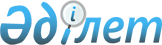 Сарыағаш аудандық мәслихатының 2014 жылғы 22 желтоқсандағы № 38-321-V "2015-2017 жылдарға арналған аудандық бюджет туралы" шешіміне өзгерістер енгізу туралы
					
			Күшін жойған
			
			
		
					Оңтүстік Қазақстан облысы Сарыағаш аудандық мәслихатының 2015 жылғы 28 қаңтардағы № 39-324-V шешімі. Оңтүстік Қазақстан облысының Әділет департаментінде 2015 жылғы 29 қаңтарда № 2986 болып тіркелді. Қолданылу мерзімінің аяқталуына байланысты күші жойылды - (Оңтүстік Қазақстан облысы Сарыағаш аудандық мәслихат аппаратының 2015 жылғы 28 желтоқсандағы № 449 хатымен)      Ескерту. Қолданылу мерзімінің аяқталуына байланысты күші жойылды - (Оңтүстік Қазақстан облысы Сарыағаш аудандық мәслихат аппаратының 28.12.2015 № 449 хатымен).

      Қазақстан Республикасының 2008 жылғы 4 желтоқсандағы Бюджет кодексінің 109-бабының 5-тармағына, «Қазақстан Республикасындағы жергілікті мемлекеттік басқару және өзін-өзі басқару туралы» Қазақстан Республикасының 2001 жылғы 23 қаңтардағы Заңынының 6-бабы 1-тармағының 1) тармақшасына және Оңтүстік Қазақстан облыстық мәслихатының 2015 жылғы 21 қаңтардағы № 35/284-V «Оңтүстік Қазақстан облыстық мәслихатының 2014 жылғы 11 желтоқсандағы № 34/258-V «2015-2017 жылдарға арналған облыстық бюджет туралы» шешіміне өзгерістер мен толықтырулар енгізу туралы», Нормативтік құқықтық актілерді мемлекеттік тіркеу тізілімінде № 2969 тіркелген шешіміне сәйкес, Сарыағаш аудандық мәслихаты ШЕШІМ ҚАБЫЛДАДЫ:



      1. Сарыағаш аудандық мәслихатының 2014 жылғы 22 желтоқсандағы № 38-321-V «2015-2017 жылдарға арналған аудандық бюджет туралы» (Нормативтік құқықтық актілерді мемлекеттік тіркеу тізілімінде № 2940 тіркелген, 2015 жылғы 16 қаңтарда «Сарыағаш» газетінде жарияланған) шешіміне мынадай өзгерістер енгізілсін:



      1-тармақ жаңа редакцияда жазылсын:

      «1. Сарыағаш ауданының 2015-2017 жылдарға арналған аудандық бюджеті тиісінше 1, 2 және 3 - қосымшаларға сәйкес, соның ішінде 2015 жылға мынадай көлемде бекітілсін:

      1) кірістер – 30 390 888 мың теңге, оның ішінде;

      салықтық түсімдер – 3 003 708 мың теңге;

      салықтық емес түсімдер – 45 960 мың теңге;

      негізгі капиталды сатудан түсетін түсімдер – 20 000 мың теңге;

      трансферттер түсімі – 27 321 220 мың теңге;

      2) шығындар – 30 362 775 мың теңге;

      3) таза бюджеттік кредиттеу – 79 239 мың теңге;

      бюджеттік кредиттер – 89 190 мың теңге;

      бюджеттік кредиттерді өтеу – 9 951 мың теңге;

      4) қаржы активтерiмен операциялар бойынша сальдо – 28 113 мың теңге;

      қаржы активтерін сатып алу – 28113 мың теңге;

      мемлекеттің қаржы активтерін сатудан түсетін түсімдер – 0 теңге;

      5) бюджет тапшылығы – -79 239 мың теңге;

      6) бюджет тапшылығын қаржыландыру – 79 239 мың теңге;

      қарыздар түсімі – 89 190 мың теңге;

      қарыздарды өтеу – 9 951 мың теңге;

      бюджет қаражатының пайдаланылатын қалдықтары - 0 теңге.».



      Көрсетілген шешімнің 1, 2, 6 қосымшалары осы шешімнің 1, 2, 3 қосымшаларына сәйкес жаңа редакцияда жазылсын.



      2. Осы шешім 2015 жылдың 1 қаңтарынан бастап қолданысқа енгізіледі.      Аудандық мәслихат сессиясының төрағасы     М.Мамбетов      Аудандық мәслихат хатшысы                  Б.Садыков

Сарыағаш аудандық мәслихаттың

2015 жылғы 28 қаңтардағы

№ 39-324-V шешіміне 1 қосымшаСарыағаш аудандық мәслихаттың

2014 жылғы 22 желтоқсан

№ 38-321-V шешіміне 1 қосымша 2015 жылға арналған аудандық бюджет      

Сарыағаш аудандық мәслихаттың

2015 жылғы 28 қаңтардағы

№ 39-324-V шешіміне 2 қосымшаСарыағаш аудандық мәслихаттың

2014 жылғы 22 желтоқсан

№ 38-321-V шешіміне 2 қосымша 2016 жылға арналған аудандық бюджет 

Сарыағаш аудандық мәслихаттың

2015 жылғы 28 қаңтардағы

№ 39-324-V шешіміне 3 қосымшаСарыағаш аудандық мәслихаттың

2014 жылғы 22 желтоқсан

№ 38-321-V шешіміне 6 қосымша 2015 жылға арналған әрбір аудандық маңызы бар қаланың, кенттің және ауылдық округтердiң бюджеттiк бағдарламалары тізбесі      
					© 2012. Қазақстан Республикасы Әділет министрлігінің «Қазақстан Республикасының Заңнама және құқықтық ақпарат институты» ШЖҚ РМК
				СанатыСанатыСанатысомасы мың теңгеСыныбыСыныбысомасы мың теңгеІшкі сыныбыІшкі сыныбысомасы мың теңгеАтауысомасы мың теңге1. Кірістер30 390 8881Салықтық түсімдер3 003 708101Табыс салығы625 317112Жеке табыс салығы625 317103Әлеуметтiк салық530 774131Әлеуметтік салық530 774104Меншiкке салынатын салықтар1 668 282141Мүлiкке салынатын салықтар1 439 590143Жер салығы36 387144Көлiк құралдарына салынатын салық186 848145Бірыңғай жер салығы5 457105Тауарларға, жұмыстарға және қызметтерге салынатын ішкі салықтар152 703152Акциздер110 314153Табиғи және басқа да ресурстарды пайдаланғаны үшiн түсетiн түсiмдер7 412154Кәсiпкерлiк және кәсiби қызметтi жүргiзгенi үшiн алынатын алымдар33 955155Ойын бизнесіне салық1 022108Заңдық маңызы бар әрекеттерді жасағаны және (немесе) оған уәкілеттігі бар мемлекеттік органдар немесе лауазымды адамдар құжаттар бергені үшін алынатын міндетті төлемдер26 632181Мемлекеттік баж26 6322Салықтық емес түсiмдер45 960201Мемлекеттік меншіктен түсетін кірістер6 370211Мемлекеттік кәсіпорындардың таза кірісі бөлігінің түсімдері3 400215Мемлекет меншігіндегі мүлікті жалға беруден түсетін кірістер2 970206Басқа да салықтық емес түсiмдер39 590261Басқа да салықтық емес түсiмдер39 5903Негізгі капиталды сатудан түсетін түсімдер20 000303Жердi және материалдық емес активтердi сату20 000331Жерді сату20 0004Трансферттердің түсімдері27 321 220402Мемлекеттiк басқарудың жоғары тұрған органдарынан түсетiн трансферттер27 321 220422Облыстық бюджеттен түсетiн трансферттер27 321 220Функционалдық топФункционалдық топФункционалдық топФункционалдық топФункционалдық топсомасы мың теңгеКіші функцияКіші функцияКіші функцияКіші функциясомасы мың теңгеБюджеттік бағдарламалардың әкімшісіБюджеттік бағдарламалардың әкімшісіБюджеттік бағдарламалардың әкімшісісомасы мың теңгеБағдарламаБағдарламасомасы мың теңгеАтауысомасы мың теңге2. Шығындар30 362 77501Жалпы сипаттағы мемлекеттiк қызметтер734 0741Мемлекеттiк басқарудың жалпы функцияларын орындайтын өкiлдi, атқарушы және басқа органдар684 83311112Аудан (облыстық маңызы бар қала) мәслихатының аппараты19 69111112001Аудан (облыстық маңызы бар қала) мәслихатының қызметін қамтамасыз ету жөніндегі қызметтер19 29111112003Мемлекеттік органның күрделі шығыстары40011122Аудан (облыстық маңызы бар қала) әкімінің аппараты137 87511122001Аудан (облыстық маңызы бар қала) әкімінің қызметін қамтамасыз ету жөніндегі қызметтер115 82011122003Мемлекеттік органның күрделі шығыстары22 05511123Қаладағы аудан, аудандық маңызы бар қала, кент, ауыл, ауылдық округ әкімінің аппараты527 26711123001Қаладағы аудан, аудандық маңызы бар қала, кент, ауыл, ауылдық округ әкімінің қызметін қамтамасыз ету жөніндегі қызметтер485 32611123022Мемлекеттік органның күрделі шығыстары41 94112Қаржылық қызмет11 50012459Ауданның (облыстық маңызы бар қаланың) экономика және қаржы бөлімі11 50012459003Салық салу мақсатында мүлікті бағалауды жүргізу1 50012459010Жекешелендіру, коммуналдық меншікті басқару, жекешелендіруден кейінгі қызмет және осыған байланысты дауларды реттеу 10 0005Жоспарлау және статистикалық қызмет1 440459Ауданның (облыстық маңызы бар қаланың) экономика және қаржы бөлімі1 440061Бюджеттік инвестициялар және концессия мәселелері бойынша құжаттаманы сараптау және бағалау, бюджеттік инвестициялардың іске асырылуына бағалау жүргізу1 44019Жалпы сипаттағы өзге де мемлекеттiк қызметтер36 30119459Ауданның (облыстық маңызы бар қаланың) экономика және қаржы бөлімі36 30119459001Ауданның (облыстық маңызы бар қаланың) экономикалық саясаттың қалыптастыру мен дамыту, мемлекеттік жоспарлау, бюджеттік атқару және коммуналдық меншігін басқару саласындағы мемлекеттік саясатты іске асыру жөніндегі қызметтер 36 00119459015Мемлекеттік органның күрделі шығыстары30002Қорғаныс111 27821Әскери мұқтаждар10 92821122Аудан (облыстық маңызы бар қала) әкімінің аппараты10 92821122005Жалпыға бірдей әскери міндетті атқару шеңберіндегі іс-шаралар10 92822Төтенше жағдайлар жөнiндегi жұмыстарды ұйымдастыру100 350122Аудан (облыстық маңызы бар қала) әкімінің аппараты100 35022122006Аудан (облыстық маңызы бар қала) ауқымындағы төтенше жағдайлардың алдын алу және оларды жою100 00022122007Аудандық (қалалық) ауқымдағы дала өрттерінің, сондай-ақ мемлекеттік өртке қарсы қызмет органдары құрылмаған елдi мекендерде өрттердің алдын алу және оларды сөндіру жөніндегі іс-шаралар35003Қоғамдық тәртіп, қауіпсіздік, құқықтық, сот, қылмыстық-атқару қызметі8 00039Қоғамдық тәртіп және қауіпсіздік саласындағы өзге де қызметтер8 000485Ауданның (облыстық маңызы бар қаланың) жолаушылар көлігі және автомобиль жолдары бөлімі8 000021Елдi мекендерде жол қозғалысы қауiпсiздiгін қамтамасыз ету8 00004Бiлiм беру22 090 35041Мектепке дейiнгi тәрбие және оқыту3 848 135123Қаладағы аудан, аудандық маңызы бар қала, кент, ауыл, ауылдық округ әкімінің аппараты3 766 24241123004Мектепке дейінгі тәрбие мен оқыту ұйымдарының қызметін қамтамасыз ету12 19341123041Мектепке дейінгі білім беру ұйымдарында мемлекеттік білім беру тапсырысын іске асыруға3 754 049464Ауданның (облыстық маңызы бар қаланың) білім бөлімі81 893009Мектепке дейінгі тәрбие мен оқыту ұйымдарының қызметін қамтамасыз ету38 77441464040Мектепке дейінгі білім беру ұйымдарында мемлекеттік білім беру тапсырысын іске асыруға43 11942Бастауыш, негізгі орта және жалпы орта білім беру13 098 758123Қаладағы аудан, аудандық маңызы бар қала, кент, ауыл, ауылдық округ әкімінің аппараты54 32642123005Ауылдық жерлерде балаларды мектепке дейін тегін алып баруды және кері алып келуді ұйымдастыру54 32642464Ауданның (облыстық маңызы бар қаланың) білім бөлімі13 044 43242464003Жалпы білім беру12 902 10142464006Балаларға қосымша білім беру 142 33149Бiлiм беру саласындағы өзге де қызметтер5 143 45749464Ауданның (облыстық маңызы бар қаланың) білім бөлімі630 44549464001Жергілікті деңгейде білім беру саласындағы мемлекеттік саясатты іске асыру жөніндегі қызметтер15 78449464005Ауданның (облыстық маңызы бар қаланың) мемлекеттік білім беру мекемелер үшін оқулықтар мен оқу-әдiстемелiк кешендерді сатып алу және жеткізу203 85049464015Жетім баланы (жетім балаларды) және ата-аналарының қамқорынсыз қалған баланы (балаларды) күтіп-ұстауға қамқоршыларға (қорғаншыларға) ай сайынға ақшалай қаражат төлемі62 00649464029Балалар мен жасөспірімдердің психикалық денсаулығын зерттеу және халыққа психологиялық-медициналық-педагогикалық консультациялық көмек көрсету16 33549464067Ведомстволық бағыныстағы мемлекеттік мекемелерінің және ұйымдарының күрделі шығыстары332 47049467Ауданның (облыстық маңызы бар қаланың) құрылыс бөлімі4 513 01249467037Білім беру объектілерін салу және реконструкциялау4 513 01206Әлеуметтiк көмек және әлеуметтiк қамсыздандыру1 424 5471Әлеуметтiк қамсыздандыру10 408464Ауданның (облыстық маңызы бар қаланың) білім бөлімі10 408030Патронат тәрбиешілерге берілген баланы (балаларды) асырап бағу10 40862Әлеуметтiк көмек1 368 552451Ауданның (облыстық маңызы бар қаланың) жұмыспен қамту және әлеуметтік бағдарламалар бөлімі1 368 55262451002Жұмыспен қамту бағдарламасы42 64962451004Ауылдық жерлерде тұратын денсаулық сақтау, білім беру, әлеуметтік қамтамасыз ету, мәдениет, спорт және ветеринар мамандарына отын сатып алуға Қазақстан Республикасының заңнамасына сәйкес әлеуметтік көмек көрсету40 00062451005Мемлекеттік атаулы әлеуметтік көмек 17 23062451006Тұрғын үйге көмек көрсету6 70062451007Жергілікті өкілетті органдардың шешімі бойынша мұқтаж азаматтардың жекелеген топтарына әлеуметтік көмек36 58862451010Үйден тәрбиеленіп оқытылатын мүгедек балаларды материалдық қамтамасыз ету3 80062451014Мұқтаж азаматтарға үйде әлеуметтiк көмек көрсету108 5406245101618 жасқа дейінгі балаларға мемлекеттік жәрдемақылар931 00062451017Мүгедектерді оңалту жеке бағдарламасына сәйкес, мұқтаж мүгедектерді міндетті гигиеналық құралдармен және ымдау тілі мамандарының қызмет көрсетуін, жеке көмекшілермен қамтамасыз ету 103 681052Ұлы Отан соғысындағы Жеңістің жетпіс жылдығына арналған іс-шараларды өткізу78 36469Әлеуметтiк көмек және әлеуметтiк қамтамасыз ету салаларындағы өзге де қызметтер45 58769451Ауданның (облыстық маңызы бар қаланың) жұмыспен қамту және әлеуметтік бағдарламалар бөлімі45 58769451001Жергілікті деңгейде халық үшін әлеуметтік бағдарламаларды жұмыспен қамтуды қамтамасыз етуді іске асыру саласындағы мемлекеттік саясатты іске асыру жөніндегі қызметтер 37 32369451011Жәрдемақыларды және басқа да әлеуметтік төлемдерді есептеу, төлеу мен жеткізу бойынша қызметтерге ақы төлеу8 2647Тұрғын үй-коммуналдық шаруашылық1 258 27671Тұрғын үй шаруашылығы255 25871467Ауданның (облыстық маңызы бар қаланың) құрылыс бөлімі216 45771467003Коммуналдық тұрғын үй қорының тұрғын үйін жобалау және (немесе) салу, реконструкциялау216 457485Ауданның (облыстық маңызы бар қаланың) жолаушылар көлігі және автомобиль жолдары бөлімі6 068004Жұмыспен қамту 2020 жол картасы бойынша қалаларды және ауылдық елді мекендерді дамыту шеңберінде объектілерді жөндеу және абаттандыру6 068497Ауданның (облыстық маңызы бар қаланың) тұрғын үй-коммуналдық шаруашылық бөлімі32 733001Жергілікті деңгейде тұрғын үй-коммуналдық шаруашылық саласындағы мемлекеттік саясатты іске асыру бойынша қызметтер32 73372Коммуналдық шаруашылық585 741497Ауданның (облыстық маңызы бар қаланың) тұрғын үй-коммуналдық шаруашылық бөлімі585 741016Сумен жабдықтау және су бұру жүйесінің жұмыс істеуі5 000028Коммуналдық шаруашылықты дамыту359 459029Сумен жабдықтау және су бұру жүйелерін дамыту145 321058Ауылдық елді мекендердегі сумен жабдықтау және су бұру жүйелерін дамыту75 96173Елді-мекендерді абаттандыру417 27773123Қаладағы аудан, аудандық маңызы бар қала, кент, ауыл, ауылдық округ әкімінің аппараты256 86373123008Елді мекендердегі көшелерді жарықтандыру61 19373123009Елді мекендердің санитариясын қамтамасыз ету35 11873123010Жерлеу орындарын ұстау және туыстары жоқ адамдарды жерлеу40073123011Елді мекендерді абаттандыру мен көгалдандыру160 152497Ауданның (облыстық маңызы бар қаланың) тұрғын үй-коммуналдық шаруашылық бөлімі160 414030Елді мекендердің санитариясын қамтамасыз ету27 564035Елдi мекендердi абаттандыру және көгалдандыру132 8508Мәдениет, спорт, туризм және ақпараттық кеңістiк1 031 20181Мәдениет саласындағы қызмет461 87481455Ауданның (облыстық маңызы бар қаланың) мәдениет және тілдерді дамыту бөлімі205 37481455003Мәдени-демалыс жұмысын қолдау205 37481467Ауданның (облыстық маңызы бар қаланың) құрылыс бөлімі256 50081467011Мәдениет объектілерін дамыту256 50082Спорт314 92482465Ауданның (облыстық маңызы бар қаланың) дене шынықтыру және спорт бөлімі 239 07289465001Жергілікті деңгейде дене шынықтыру және спорт саласындағы мемлекеттік саясатты іске асыру жөніндегі қызметтер9 31682465005Ұлттық және бұқаралық спорт түрлерін дамыту223 45682465006Аудандық (облыстық маңызы бар қалалық) деңгейде спорттық жарыстар өткiзу3 30082465007Әртүрлi спорт түрлерi бойынша аудан (облыстық маңызы бар қала) құрама командаларының мүшелерiн дайындау және олардың облыстық спорт жарыстарына қатысуы3 00082467Ауданның (облыстық маңызы бар қаланың) құрылыс бөлімі75 85282467008Cпорт объектілерін дамыту 75 85283Ақпараттық кеңiстiк178 49183455Ауданның (облыстық маңызы бар қаланың) мәдениет және тілдерді дамыту бөлімі142 49183455006Аудандық (қалалық) кiтапханалардың жұмыс iстеуi128 99183455007Мемлекеттік тілді және Қазақстан халықтарының басқа да тілдерін дамыту13 50083456Ауданның (облыстық маңызы бар қаланың) ішкі саясат бөлімі36 00083456002Мемлекеттік ақпараттық саясат жүргізу жөніндегі қызметтер36 00089Мәдениет, спорт, туризм және ақпараттық кеңiстiктi ұйымдастыру жөнiндегi өзге де қызметтер75 91289455Ауданның (облыстық маңызы бар қаланың) мәдениет және тілдерді дамыту бөлімі24 66289455001Жергілікті деңгейде тілдерді және мәдениетті дамыту саласындағы мемлекеттік саясатты іске асыру жөніндегі қызметтер7 86789455032Ведомстволық бағыныстағы мемлекеттік мекемелерінің және ұйымдарының күрделі шығыстары16 79589456Ауданның (облыстық маңызы бар қаланың) ішкі саясат бөлімі51 25089456001Жергілікті деңгейде ақпарат, мемлекеттілікті нығайту және азаматтардың әлеуметтік сенімділігін қалыптастыру саласында мемлекеттік саясатты іске асыру жөніндегі қызметтер18 27089456003Жастар саясаты саласында іс-шараларды іске асыру32 9809Отын-энергетика кешенi және жер қойнауын пайдалану712 43599Отын-энергетика кешені және жер қойнауын пайдалану саласындағы өзге де қызметтер712 435497Ауданның (облыстық маңызы бар қаланың) тұрғын үй-коммуналдық шаруашылық бөлімі712 435038Газ тасымалдау жүйесін дамыту712 43510Ауыл, су, орман, балық шаруашылығы, ерекше қорғалатын табиғи аумақтар, қоршаған ортаны және жануарлар дүниесін қорғау, жер қатынастары342 780#1Ауыл шаруашылығы138 349459Ауданның (облыстық маңызы бар қаланың) экономика және қаржы бөлімі13 385#1477099Мамандардың әлеуметтік көмек көрсетуі жөніндегі шараларды іске асыру13 385467Ауданның (облыстық маңызы бар қаланың) құрылыс бөлімі7 613#1467010Ауыл шаруашылығы объектілерін дамыту7 613#1473Ауданның (облыстық маңызы бар қаланың) ветеринария бөлімі80 670#1473001Жергілікті деңгейде ветеринария саласындағы мемлекеттік саясатты іске асыру жөніндегі қызметтер11 707#1473005Мал көмінділерінің (биотермиялық шұңқырлардың) жұмыс істеуін қамтамасыз ету1 374#1473006Ауру жануарларды санитарлық союды ұйымдастыру687#1473007Қаңғыбас иттер мен мысықтарды аулауды және жоюды ұйымдастыру6 300#1473008Алып қойылатын және жойылатын ауру жануарлардың, жануарлардан алынатын өнімдер мен шикізаттың құнын иелеріне өтеу29 239#1473009Жануарлардың энзоотиялық аурулары бойынша ветеринариялық іс-шараларды жүргізу29 963#1473010Ауыл шаруашылығы жануарларын сәйкестендіру жөніндегі іс-шараларды өткізу1 400#1477Ауданның (облыстық маңызы бар қаланың) ауыл шаруашылығы мен жер қатынастары бөлімі36 681#1477001Жергілікті деңгейде ауыл шаруашылығы және жер қатынастары саласындағы мемлекеттік саясатты іске асыру жөніндегі қызметтер36 681#9Ауыл, су, орман, балық шаруашылығы, қоршаған ортаны қорғау және жер қатынастары саласындағы басқа да қызметтер204 431#9473Ауданның (облыстық маңызы бар қаланың) ветеринария бөлімі204 431011Эпизоотияға қарсы іс-шаралар жүргізу204 43111Өнеркәсіп, сәулет, қала құрылысы және құрылыс қызметі109 776#2Сәулет, қала құрылысы және құрылыс қызметі109 776#2467Ауданның (облыстық маңызы бар қаланың) құрылыс бөлімі17 841#2467001Жергілікті деңгейде құрылыс саласындағы мемлекеттік саясатты іске асыру жөніндегі қызметтер17 041#2467017Мемлекеттік органның күрделі шығыстары800#2468Ауданның (облыстық маңызы бар қаланың) сәулет және қала құрылысы бөлімі91 935#2468001Жергілікті деңгейде сәулет және қала құрылысы саласындағы мемлекеттік саясатты іске асыру жөніндегі қызметтер9 532#2468003Аудан аумағында қала құрылысын дамыту схемаларын және елді мекендердің бас жоспарларын әзірлеу82 40312Көлiк және коммуникация1 597 769#1Автомобиль көлiгi1 586 818485Ауданның (облыстық маңызы бар қаланың) жолаушылар көлігі және автомобиль жолдары бөлімі1 586 818022Көлік инфрақұрылымын дамыту1 296 838045Аудандық маңызы бар автомобиль жолдарын және елді-мекендердің көшелерін күрделі және орташа жөндеу289 980#9Көлiк және коммуникациялар саласындағы басқа да қызметтер10 951485Ауданның (облыстық маңызы бар қаланың) жолаушылар көлігі және автомобиль жолдары бөлімі10 951001Жергілікті деңгейде жолаушылар көлігі және автомобиль жолдары саласындағы мемлекеттік саясатты іске асыру жөніндегі қызметтер10 95113Басқалар340 768#3Кәсiпкерлiк қызметтi қолдау және бәсекелестікті қорғау16 835#3469Ауданның (облыстық маңызы бар қаланың) кәсіпкерлік бөлімі16 835#3469001Жергілікті деңгейде кәсіпкерлік дамыту саласындағы мемлекеттік саясатты іске асыру жөніндегі қызметтер16 835#9Басқалар323 933#9459Ауданның (облыстық маңызы бар қаланың) экономика және қаржы бөлімі60 000#9459012Ауданның (облыстық маңызы бар қаланың) жергілікті атқарушы органының резерві 60 000497Ауданның (облыстық маңызы бар қаланың) тұрғын үй-коммуналдық шаруашылық бөлімі263 933043«Өңірлерді дамыту» бағдарламасы шеңберінде өңірлерді экономикалық дамытуға жәрдемдесу бойынша шараларды іске асыру263 93314Борышқа қызмет көрсету10#1Борышқа қызмет көрсету10#1459Ауданның (облыстық маңызы бар қаланың) экономика және қаржы бөлімі10#1459021Жергілікті атқарушы органдардың облыстық бюджеттен қарыздар бойынша сыйақылар мен өзге де төлемдерді төлеу бойынша борышына қызмет көрсету 1015Трансферттер601 511#1Трансферттер601 511#1459Ауданның (облыстық маңызы бар қаланың) экономика және қаржы бөлімі601 511#1459024Мемлекеттік органдардың функцияларын мемлекеттік басқарудың төмен тұрған деңгейлерінен жоғарғы деңгейлерге беруге байланысты жоғары тұрған бюджеттерге берілетін ағымдағы нысаналы трансферттер601 5113. Таза бюджеттік кредиттеу 79 239Бюджеттік кредиттер 89 19010Ауыл, су, орман, балық шаруашылығы, ерекше қорғалатын табиғи аумақтар, қоршаған ортаны және жануарлар дүниесін қорғау, жер қатынастары89 190#1Ауыл шаруашылығы89 190#1459Ауданның (облыстық маңызы бар қаланың) экономика және қаржы бөлімі89 190#1477018Мамандарды әлеуметтік қолдау шараларын іске асыруға берілетін бюджеттік кредиттер89 190СанатыСанатыСанатысомасы мың теңгеСыныбыСыныбыСыныбысомасы мың теңгеІшкі сыныбыІшкі сыныбыІшкі сыныбысомасы мың теңгеЕрекшелігіЕрекшелігісомасы мың теңгеАтауысомасы мың теңге5Бюджеттік кредиттерді өтеу9 951501Бюджеттік кредиттерді өтеу9 951511Мемлекеттік бюджеттен берілген бюджеттік кредиттерді өтеу9 95151113Жеке тұлғаларға жергілікті бюджеттен берілген бюджеттік кредиттерді өтеу9 9514. Қаржы активтерiмен операциялар бойынша сальдо28 113қаржы активтерін сатып алу 28 11313Басқалар28 113#9Басқалар28 113497Ауданның (облыстық маңызы бар қаланың) тұрғын үй-коммуналдық шаруашылық бөлімі28 113060Мамандандырылған уәкілетті ұйымдардың жарғылық капиталдарын ұлғайту28 113мемлекеттің қаржы активтерін сатудан түсетін түсімдер05. Бюджет тапшылығы -79 2396. Бюджет тапшылығын қаржыландыру 79 239Қарыздар түсімі89 190СанатыСанатыСанатысомасы мың теңгеСыныбыСыныбыСыныбысомасы мың теңгеІшкі сыныбыІшкі сыныбыІшкі сыныбысомасы мың теңгеЕрекшелігіЕрекшелігісомасы мың теңгеАтауысомасы мың теңге7Қарыздар түсімі89 190701Мемлекеттік ішкі қарыздар 89 190712Қарыз алу келісім-шарттары89 19071203Ауданның (облыстық маңызы бар қаланың) жергілікті атқарушы органы алатын қарыздар89 19016Қарыздарды өтеу9 951#1Қарыздарды өтеу9 951#1459Ауданның (облыстық маңызы бар қаланың) экономика және қаржы бөлімі9 951#1459005Жергілікті атқарушы органның жоғары тұрған бюджет алдындағы борышын өтеу9 951СанатыСанатыСанатысомасы мың теңгеСыныбыСыныбыСыныбысомасы мың теңгеІшкі сыныбыІшкі сыныбыІшкі сыныбысомасы мың теңгеЕрекшелігіЕрекшелігісомасы мың теңгеАтауысомасы мың теңге8Бюджет қаражаттарының пайдаланылатын қалдықтары0801Бюджет қаражаты қалдықтары0811Бюджет қаражатының бос қалдықтары081101Бюджет қаражатының бос қалдықтары0СанатыСанатыСанатысомасы мың теңгеСыныбыСыныбыСыныбысомасы мың теңгеІшкі сыныбыІшкі сыныбысомасы мың теңгеАтауысомасы мың теңге1. Кірістер21 596 0921Салықтық түсімдер3 186 230101Табыс салығы651 925112Жеке табыс салығы651 925103Әлеуметтiк салық558 675131Әлеуметтік салық558 675104Меншiкке салынатын салықтар1 783 745141Мүлiкке салынатын салықтар1 540 361143Жер салығы37 615144Көлiк құралдарына салынатын салық199 930145Бірыңғай жер салығы5 839105Тауарларға, жұмыстарға және қызметтерге салынатын ішкі салықтар163 389152Акциздер118 033153Табиғи және басқа да ресурстарды пайдаланғаны үшiн түсетiн түсiмдер7 931154Кәсiпкерлiк және кәсiби қызметтi жүргiзгенi үшiн алынатын алымдар36 332155Ойын бизнесіне салық1 093108Заңдық маңызы бар әрекеттерді жасағаны және (немесе) оған уәкілеттігі бар мемлекеттік органдар немесе лауазымды адамдар құжаттар бергені үшін алынатын міндетті төлемдер28 496181Мемлекеттік баж28 4962Салықтық емес түсiмдер48 940201Мемлекеттік меншіктен түсетін кірістер6 579211Мемлекеттік кәсіпорындардың таза кірісі бөлігінің түсімдері3 400215Мемлекет меншігіндегі мүлікті жалға беруден түсетін кірістер3 179206Өзге де салықтық емес түсiмдер42 361261Өзге де салықтық емес түсiмдер42 3613Негізгі капиталды сатудан түсетін түсімдер20 000303Жердi және материалдық емес активтердi сату20 000331Жерді сату20 0004Трансферттердің түсімдері18 340 922402Мемлекеттiк басқарудың жоғары тұрған органдарынан түсетiн трансферттер18 340 922422Облыстық бюджеттен түсетiн трансферттер18 340 922Функционалдық топФункционалдық топФункционалдық топФункционалдық топФункционалдық топсомасы мың теңгеКіші функция Кіші функция Кіші функция Кіші функция сомасы мың теңгеБюджеттік бағдарламалардың әкімшісіБюджеттік бағдарламалардың әкімшісіБюджеттік бағдарламалардың әкімшісісомасы мың теңгеБағдарламаБағдарламасомасы мың теңгеАтауысомасы мың теңге2. Шығындар21 596 09201Жалпы сипаттағы мемлекеттiк қызметтер723 8491Мемлекеттiк басқарудың жалпы функцияларын орындайтын өкiлдi, атқарушы және басқа органдар674 09711112Аудан (облыстық маңызы бар қала) мәслихатының аппараты20 28611112001Аудан (облыстық маңызы бар қала) мәслихатының қызметін қамтамасыз ету жөніндегі қызметтер19 21611112003Мемлекеттік органның күрделі шығыстары1 07011122Аудан (облыстық маңызы бар қала) әкімінің аппараты121 52911122001Аудан (облыстық маңызы бар қала) әкімінің қызметін қамтамасыз ету жөніндегі қызметтер116 49111122003Мемлекеттік органның күрделі шығыстары5 03811123Қаладағы аудан, аудандық маңызы бар қала, кент, ауыл, ауылдық округ әкімінің аппараты532 28211123001Қаладағы аудан, аудандық маңызы бар қала, кент, ауыл, ауылдық округ әкімінің қызметін қамтамасыз ету жөніндегі қызметтер473 41011123022Мемлекеттік органның күрделі шығыстары58 87212Қаржылық қызмет11 58612459Ауданның (облыстық маңызы бар қаланың) экономика және қаржы бөлімі11 58612459003Салық салу мақсатында мүлікті бағалауды жүргізу1 51112459010Жекешелендіру, коммуналдық меншікті басқару, жекешелендіруден кейінгі қызмет және осыған байланысты дауларды реттеу 10 0755Жоспарлау және статистикалық қызмет1 451459Ауданның (облыстық маңызы бар қаланың) экономика және қаржы бөлімі1 451061Бюджеттік инвестициялар және концессия мәселелері бойынша құжаттаманы сараптау және бағалау, бюджеттік инвестициялардың іске асырылуына бағалау жүргізу1 45119Жалпы сипаттағы өзге де мемлекеттiк қызметтер36 71519459Ауданның (облыстық маңызы бар қаланың) экономика және қаржы бөлімі36 71519459001Ауданның (облыстық маңызы бар қаланың) экономикалық саясаттың қалыптастыру мен дамыту, мемлекеттік жоспарлау, бюджеттік атқару және коммуналдық меншігін басқару саласындағы мемлекеттік саясатты іске асыру жөніндегі қызметтер 35 90919459015Мемлекеттік органның күрделі шығыстары80602Қорғаныс115 97821Әскери мұқтаждар10 39021122Аудан (облыстық маңызы бар қала) әкімінің аппараты10 39021122005Жалпыға бірдей әскери міндетті атқару шеңберіндегі іс-шаралар10 39022Төтенше жағдайлар жөнiндегi жұмыстарды ұйымдастыру105 588122Аудан (облыстық маңызы бар қала) әкімінің аппараты105 58822122006Аудан (облыстық маңызы бар қала) ауқымындағы төтенше жағдайлардың алдын алу және оларды жою105 23522122007Аудандық (қалалық) ауқымдағы дала өрттерінің, сондай-ақ мемлекеттік өртке қарсы қызмет органдары құрылмаған елдi мекендерде өрттердің алдын алу және оларды сөндіру жөніндегі іс-шаралар35303Қоғамдық тәртіп, қауіпсіздік, құқықтық, сот, қылмыстық-атқару қызметі8 06039Қоғамдық тәртіп және қауіпсіздік саласындағы басқа да қызметтер8 060485Ауданның (облыстық маңызы бар қаланың) жолаушылар көлігі және автомобиль жолдары бөлімі8 060021Елдi мекендерде жол қозғалысы қауiпсiздiгін қамтамасыз ету8 06004Бiлiм беру13 899 41641Мектепке дейiнгi тәрбие және оқыту853 455123Қаладағы аудан, аудандық маңызы бар қала, кент, ауыл, ауылдық округ әкімінің аппараты823 08841123004Мектепке дейінгі тәрбие мен оқыту ұйымдарының қызметін қамтамасыз ету9 26241123041Мектепке дейінгі білім беру ұйымдарында мемлекеттік білім беру тапсырысын іске асыруға813 826464Ауданның (облыстық маңызы бар қаланың) білім бөлімі30 367009Мектепке дейінгі тәрбие мен оқыту ұйымдарының қызметін қамтамасыз ету30 36742Бастауыш, негізгі орта және жалпы орта білім беру10 179 026123Қаладағы аудан, аудандық маңызы бар қала, кент, ауыл, ауылдық округ әкімінің аппараты46 85942123005Ауылдық жерлерде балаларды мектепке дейін тегін алып баруды және кері алып келуді ұйымдастыру46 85942464Ауданның (облыстық маңызы бар қаланың) білім бөлімі10 132 16742464003Жалпы білім беру10 012 20142464006Балаларға қосымша білім беру 119 96649Бiлiм беру саласындағы өзге де қызметтер2 866 93549464Ауданның (облыстық маңызы бар қаланың) білім бөлімі629 19349464001Жергілікті деңгейде білім беру саласындағы мемлекеттік саясатты іске асыру жөніндегі қызметтер15 72549464005Ауданның (облыстық маңызы бар қаланың) мемлекеттік білім беру мекемелер үшін оқулықтар мен оқу-әдiстемелiк кешендерді сатып алу және жеткізу205 37949464015Жетім баланы (жетім балаларды) және ата-аналарының қамқорынсыз қалған баланы (балаларды) күтіп-ұстауға асыраушыларына ай сайынғы ақшалай қаражат төлемдері56 48049464067Ведомстволық бағыныстағы мемлекеттік мекемелерінің және ұйымдарының күрделі шығыстары351 60949467Ауданның (облыстық маңызы бар қаланың) құрылыс бөлімі2 237 74249467037Білім беру объектілерін салу және реконструкциялау2 237 74206Әлеуметтiк көмек және әлеуметтiк қамсыздандыру1 218 97562Әлеуметтiк көмек1 173 343451Ауданның (облыстық маңызы бар қаланың) жұмыспен қамту және әлеуметтік бағдарламалар бөлімі1 173 34362451002Жұмыспен қамту бағдарламасы42 96862451004Ауылдық жерлерде тұратын денсаулық сақтау, білім беру, әлеуметтік қамтамасыз ету, мәдениет, спорт және ветеринар мамандарына отын сатып алуға Қазақстан Республикасының заңнамасына сәйкес әлеуметтік көмек көрсету40 30062451005Мемлекеттік атаулы әлеуметтік көмек 15 11362451006Тұрғын үйге көмек көрсету15 11062451007Жергілікті өкілетті органдардың шешімі бойынша мұқтаж азаматтардың жекелеген топтарына әлеуметтік көмек45 73262451014Мұқтаж азаматтарға үйде әлеуметтiк көмек көрсету83 1746245101618 жасқа дейінгі балаларға мемлекеттік жәрдемақылар873 50362451017Мүгедектерді оңалту жеке бағдарламасына сәйкес, мұқтаж мүгедектерді міндетті гигиеналық құралдармен және ымдау тілі мамандарының қызмет көрсетуін, жеке көмекшілермен қамтамасыз ету 57 44369Әлеуметтiк көмек және әлеуметтiк қамтамасыз ету салаларындағы өзге де қызметтер45 63269451Ауданның (облыстық маңызы бар қаланың) жұмыспен қамту және әлеуметтік бағдарламалар бөлімі45 63269451001Жергілікті деңгейде халық үшін әлеуметтік бағдарламаларды жұмыспен қамтуды қамтамасыз етуді іске асыру саласындағы мемлекеттік саясатты іске асыру жөніндегі қызметтер 37 30669451011Жәрдемақыларды және басқа да әлеуметтік төлемдерді есептеу, төлеу мен жеткізу бойынша қызметтерге ақы төлеу8 3267Тұрғын үй-коммуналдық шаруашылық1 174 74171Тұрғын үй шаруашылығы52 383497Ауданның (облыстық маңызы бар қаланың) тұрғын үй-коммуналдық шаруашылық бөлімі52 383001Жергілікті деңгейде тұрғын үй-коммуналдық шаруашылық саласындағы мемлекеттік саясатты іске асыру бойынша қызметтер52 38372Коммуналдық шаруашылық716 851497Ауданның (облыстық маңызы бар қаланың) тұрғын үй-коммуналдық шаруашылық бөлімі716 851016Сумен жабдықтау және су бұру жүйесінің жұмыс істеуі5 038028Коммуналдық шаруашылықты дамыту585 807029Сумен жабдықтау және су бұру жүйелерін дамыту99 850058Ауылдық елді мекендердегі сумен жабдықтау және су бұру жүйелерін дамыту26 15673Елді-мекендерді абаттандыру405 50773123Қаладағы аудан, аудандық маңызы бар қала, кент, ауыл, ауылдық округ әкімінің аппараты274 53273123008Елді мекендердегі көшелерді жарықтандыру61 65273123009Елді мекендердің санитариясын қамтамасыз ету60 79973123010Жерлеу орындарын ұстау және туыстары жоқ адамдарды жерлеу40373123011Елді мекендерді абаттандыру мен көгалдандыру151 678497Ауданның (облыстық маңызы бар қаланың) тұрғын үй-коммуналдық шаруашылық бөлімі130 975035Елдi мекендердi абаттандыру және көгалдандыру130 9758Мәдениет, спорт, туризм және ақпараттық кеңістiк1 028 92581Мәдениет саласындағы қызмет540 74981455Ауданның (облыстық маңызы бар қаланың) мәдениет және тілдерді дамыту бөлімі160 25281455003Мәдени-демалыс жұмысын қолдау160 25281467Ауданның (облыстық маңызы бар қаланың) құрылыс бөлімі380 49781467011Мәдениет объектілерін дамыту380 49782Спорт257 41482465Ауданның (облыстық маңызы бар қаланың) дене шынықтыру және спорт бөлімі 217 91189465001Жергілікті деңгейде дене шынықтыру және спорт саласындағы мемлекеттік саясатты іске асыру жөніндегі қызметтер9 14682465005Ұлттық және бұқаралық спорт түрлерін дамыту195 52782465006Аудандық (облыстық маңызы бар қалалық) деңгейде спорттық жарыстар өткiзу5 39082465007Әртүрлi спорт түрлерi бойынша аудан (облыстық маңызы бар қала) құрама командаларының мүшелерiн дайындау және олардың облыстық спорт жарыстарына қатысуы7 84882467Ауданның (облыстық маңызы бар қаланың) құрылыс бөлімі39 50382467008Cпорт объектілерін дамыту 39 50383Ақпараттық кеңiстiк157 44083455Ауданның (облыстық маңызы бар қаланың) мәдениет және тілдерді дамыту бөлімі121 17083455006Аудандық (қалалық) кiтапханалардың жұмыс iстеуi109 07583455007Мемлекеттік тілді және Қазақстан халықтарының басқа да тілдерін дамыту12 09583456Ауданның (облыстық маңызы бар қаланың) ішкі саясат бөлімі36 27083456002Мемлекеттік ақпараттық саясат жүргізу жөніндегі қызметтер36 27089Мәдениет, спорт, туризм және ақпараттық кеңiстiктi ұйымдастыру жөнiндегi өзге де қызметтер73 32289455Ауданның (облыстық маңызы бар қаланың) мәдениет және тілдерді дамыту бөлімі24 77689455001Жергілікті деңгейде тілдерді және мәдениетті дамыту саласындағы мемлекеттік саясатты іске асыру жөніндегі қызметтер7 85589455032Ведомстволық бағыныстағы мемлекеттік мекемелерінің және ұйымдарының күрделі шығыстары16 92189456Ауданның (облыстық маңызы бар қаланың) ішкі саясат бөлімі48 54689456001Жергілікті деңгейде ақпарат, мемлекеттілікті нығайту және азаматтардың әлеуметтік сенімділігін қалыптастыру саласында мемлекеттік саясатты іске асыру жөніндегі қызметтер18 16589456003Жастар саясаты саласында іс-шараларды іске асыру27 05689456006Мемлекеттік органның күрделі шығыстары3 3259Отын-энергетика кешенi және жер қойнауын пайдалану1 303 39199Отын-энергетика кешені және жер қойнауын пайдалану саласындағы өзге де қызметтер1 303 391497Ауданның (облыстық маңызы бар қаланың) тұрғын үй-коммуналдық шаруашылық бөлімі1 303 391038Газ тасымалдау жүйесін дамыту1 303 39110Ауыл, су, орман, балық шаруашылығы, ерекше қорғалатын табиғи аумақтар, қоршаған ортаны және жануарлар дүниесін қорғау, жер қатынастары101 895101Ауыл шаруашылығы101 895459Ауданның (облыстық маңызы бар қаланың) экономика және қаржы бөлімі13 485101477099Мамандардың әлеуметтік көмек көрсетуі жөніндегі шараларды іске асыру13 485101473Ауданның (облыстық маңызы бар қаланың) ветеринария бөлімі54 864101473001Жергілікті деңгейде ветеринария саласындағы мемлекеттік саясатты іске асыру жөніндегі қызметтер12 432101473003Мемлекеттік органның күрделі шығыстары 103101473005Мал көмінділерінің (биотермиялық шұңқырлардың) жұмыс істеуін қамтамасыз ету1 384101473006Ауру жануарларды санитарлық союды ұйымдастыру692101473007Қаңғыбас иттер мен мысықтарды аулауды және жоюды ұйымдастыру6 347101473008Алып қойылатын және жойылатын ауру жануарлардың, жануарлардан алынатын өнімдер мен шикізаттың құнын иелеріне өтеу2 307101473009Жануарлардың энзоотиялық аурулары бойынша ветеринариялық іс-шараларды жүргізу30 188101473010Ауыл шаруашылығы жануарларын сәйкестендіру жөніндегі іс-шараларды өткізу1 411101477Ауданның (облыстық маңызы бар қаланың) ауыл шаруашылығы мен жер қатынастары бөлімі33 546101477001Жергілікті деңгейде ауыл шаруашылығы және жер қатынастары саласындағы мемлекеттік саясатты іске асыру жөніндегі қызметтер33 54611Өнеркәсіп, сәулет, қала құрылысы және құрылыс қызметі175 979112Сәулет, қала құрылысы және құрылыс қызметі175 979112467Ауданның (облыстық маңызы бар қаланың) құрылыс бөлімі16 490112467001Жергілікті деңгейде құрылыс саласындағы мемлекеттік саясатты іске асыру жөніндегі қызметтер16 490112468Ауданның (облыстық маңызы бар қаланың) сәулет және қала құрылысы бөлімі159 489112468001Жергілікті деңгейде сәулет және қала құрылысы саласындағы мемлекеттік саясатты іске асыру жөніндегі қызметтер9 489112468003Аудан аумағында қала құрылысын дамыту схемаларын және елді мекендердің бас жоспарларын әзірлеу150 00012Көлiк және коммуникация1 501 362121Автомобиль көлiгi1 490 561485Ауданның (облыстық маңызы бар қаланың) жолаушылар көлігі және автомобиль жолдары бөлімі1 490 561022Көлік инфрақұрылымын дамыту1 048 765045Аудандық маңызы бар автомобиль жолдарын және елді-мекендердің көшелерін күрделі және орташа жөндеу441 796129Көлiк және коммуникациялар саласындағы басқа да қызметтер10 801485Ауданның (облыстық маңызы бар қаланың) жолаушылар көлігі және автомобиль жолдары бөлімі10 801001Жергілікті деңгейде жолаушылар көлігі және автомобиль жолдары саласындағы мемлекеттік саясатты іске асыру жөніндегі қызметтер10 80113Басқалар343 521133Кәсiпкерлiк қызметтi қолдау және бәсекелестікті қорғау17 158133469Ауданның (облыстық маңызы бар қаланың) кәсіпкерлік бөлімі17 158133469001Жергілікті деңгейде кәсіпкерлік дамыту саласындағы мемлекеттік саясатты іске асыру жөніндегі қызметтер16 674133469004Мемлекеттік органның күрделі шығыстары484139Басқалар326 363139459Ауданның (облыстық маңызы бар қаланың) экономика және қаржы бөлімі60 450139459012Ауданның (облыстық маңызы бар қаланың) жергілікті атқарушы органының резерві 60 450497Ауданның (облыстық маңызы бар қаланың) тұрғын үй-коммуналдық шаруашылық бөлімі265 913043«Өңірлерді дамыту» бағдарламасы шеңберінде өңірлерді экономикалық дамытуға жәрдемдесу бойынша шараларды іске асыру265 9133. Таза бюджеттік кредиттеу -9 951Бюджеттік кредиттер 0СанатыСанатыСанатысомасы мың теңгеСыныбыСыныбыСыныбысомасы мың теңгеІшкі сыныбыІшкі сыныбыІшкі сыныбысомасы мың теңгеЕрекшелігіЕрекшелігісомасы мың теңгеАтауысомасы мың теңге5Бюджеттік кредиттерді өтеу9 951501Бюджеттік кредиттерді өтеу9 951511Мемлекеттік бюджеттен берілген бюджеттік кредиттерді өтеу9 95151113Жеке тұлғаларға жергілікті бюджеттен берілген бюджеттік кредиттерді өтеу9 9514. Қаржы активтерiмен операциялар бойынша сальдо0қаржы активтерін сатып алу 0мемлекеттің қаржы активтерін сатудан түсетін түсімдер05. Бюджет тапшылығы 9 9516. Бюджет тапшылығын қаржыландыру -9 951Қарыздар түсімі0СанатыСанатыСанатыСыныбыСыныбыСыныбыІшкі сыныбыІшкі сыныбыІшкі сыныбыЕрекшелігіЕрекшелігіАтауы16Қарыздарды өтеу9 951161Қарыздарды өтеу9 951161459Ауданның (облыстық маңызы бар қаланың) экономика және қаржы бөлімі9 951161459005Жергілікті атқарушы органның жоғары тұрған бюджет алдындағы борышын өтеу9 951Функционалдық топФункционалдық топФункционалдық топФункционалдық топФункционалдық топсомасы мың теңгеКіші функцияКіші функцияКіші функцияКіші функциясомасы мың теңгеБюджеттік бағдарламалардың әкімшісіБюджеттік бағдарламалардың әкімшісіБюджеттік бағдарламалардың әкімшісісомасы мың теңгеБағдарламаБағдарламасомасы мың теңгеАтауысомасы мың теңгеЖемісті ауылдық округі әкімі аппараты103 76201Жалпы сипаттағы мемлекеттiк қызметтер13 1651Мемлекеттiк басқарудың жалпы функцияларын орындайтын өкiлдi, атқарушы және басқа органдар13 16511123Қаладағы аудан, аудандық маңызы бар қала, кент, ауыл, ауылдық округ әкімінің аппараты13 16511123001Қаладағы аудан, аудандық маңызы бар қала, кент, ауыл, ауылдық округ әкімінің қызметін қамтамасыз ету жөніндегі қызметтер13 16504Бiлiм беру86 43441Мектепке дейiнгi тәрбие және оқыту86 434123Қаладағы аудан, аудандық маңызы бар қала, кент, ауыл, ауылдық округ әкімінің аппараты86 43441123041Мектепке дейінгі білім беру ұйымдарында мемлекеттік білім беру тапсырысын іске асыруға86 4347Тұрғын үй-коммуналдық шаруашылық4 16373Елді-мекендерді көркейту4 16373123Қаладағы аудан, аудандық маңызы бар қала, кент, ауыл, ауылдық округ әкімінің аппараты4 16373123008Елді мекендердегі көшелерді жарықтандыру3 71373123011Елді мекендерді абаттандыру мен көгалдандыру450Қызылжар ауылдық округі әкімі аппараты121 94701Жалпы сипаттағы мемлекеттiк қызметтер12 9871Мемлекеттiк басқарудың жалпы функцияларын орындайтын өкiлдi, атқарушы және басқа органдар12 98711123Қаладағы аудан, аудандық маңызы бар қала, кент, ауыл, ауылдық округ әкімінің аппараты12 98711123001Қаладағы аудан, аудандық маңызы бар қала, кент, ауыл, ауылдық округ әкімінің қызметін қамтамасыз ету жөніндегі қызметтер12 98704Бiлiм беру106 81041Мектепке дейiнгi тәрбие және оқыту106 810123Қаладағы аудан, аудандық маңызы бар қала, кент, ауыл, ауылдық округ әкімінің аппараты106 81041123004Мектепке дейінгі тәрбие мен оқыту ұйымдарының қызметін қамтамасыз ету43041123041Мектепке дейінгі білім беру ұйымдарында мемлекеттік білім беру тапсырысын іске асыруға106 3807Тұрғын үй-коммуналдық шаруашылық2 15073Елді-мекендерді көркейту2 15073123Қаладағы аудан, аудандық маңызы бар қала, кент, ауыл, ауылдық округ әкімінің аппараты2 15073123008Елді мекендердегі көшелерді жарықтандыру1 50073123011Елді мекендерді абаттандыру мен көгалдандыру650Дарбаза ауылдық округі әкімі аппараты37 78801Жалпы сипаттағы мемлекеттiк қызметтер22 9071Мемлекеттiк басқарудың жалпы функцияларын орындайтын өкiлдi, атқарушы және басқа органдар22 90711123Қаладағы аудан, аудандық маңызы бар қала, кент, ауыл, ауылдық округ әкімінің аппараты22 90711123001Қаладағы аудан, аудандық маңызы бар қала, кент, ауыл, ауылдық округ әкімінің қызметін қамтамасыз ету жөніндегі қызметтер22 90704Бiлiм беру13 76441Мектепке дейiнгi тәрбие және оқыту11 944123Қаладағы аудан, аудандық маңызы бар қала, кент, ауыл, ауылдық округ әкімінің аппараты11 94441123041Мектепке дейінгі білім беру ұйымдарында мемлекеттік білім беру тапсырысын іске асыруға11 94442Бастауыш, негізгі орта және жалпы орта білім беру1 820123Қаладағы аудан, аудандық маңызы бар қала, кент, ауыл, ауылдық округ әкімінің аппараты1 82042123005Ауылдық жерлерде балаларды мектепке дейін тегін алып баруды және кері алып келуді ұйымдастыру1 8207Тұрғын үй-коммуналдық шаруашылық1 11773Елді-мекендерді көркейту1 11773123Қаладағы аудан, аудандық маңызы бар қала, кент, ауыл, ауылдық округ әкімінің аппараты1 11773123008Елді мекендердегі көшелерді жарықтандыру61773123011Елді мекендерді абаттандыру мен көгалдандыру500Жібек жолы ауылдық округі әкімі аппараты265 30101Жалпы сипаттағы мемлекеттiк қызметтер19 7931Мемлекеттiк басқарудың жалпы функцияларын орындайтын өкiлдi, атқарушы және басқа органдар19 79311123Қаладағы аудан, аудандық маңызы бар қала, кент, ауыл, ауылдық округ әкімінің аппараты19 79311123001Қаладағы аудан, аудандық маңызы бар қала, кент, ауыл, ауылдық округ әкімінің қызметін қамтамасыз ету жөніндегі қызметтер19 79304Бiлiм беру239 65841Мектепке дейiнгi тәрбие және оқыту236 217123Қаладағы аудан, аудандық маңызы бар қала, кент, ауыл, ауылдық округ әкімінің аппараты236 21741123041Мектепке дейінгі білім беру ұйымдарында мемлекеттік білім беру тапсырысын іске асыруға236 21742Бастауыш, негізгі орта және жалпы орта білім беру3 441123Қаладағы аудан, аудандық маңызы бар қала, кент, ауыл, ауылдық округ әкімінің аппараты3 44142123005Ауылдық жерлерде балаларды мектепке дейін тегін алып баруды және кері алып келуді ұйымдастыру3 4417Тұрғын үй-коммуналдық шаруашылық5 85073Елді-мекендерді көркейту5 85073123Қаладағы аудан, аудандық маңызы бар қала, кент, ауыл, ауылдық округ әкімінің аппараты5 85073123008Елді мекендердегі көшелерді жарықтандыру5 00073123011Елді мекендерді абаттандыру мен көгалдандыру850Құркелес ауылдық округі әкімі аппараты358 18801Жалпы сипаттағы мемлекеттiк қызметтер26 4111Мемлекеттiк басқарудың жалпы функцияларын орындайтын өкiлдi, атқарушы және басқа органдар26 41111123Қаладағы аудан, аудандық маңызы бар қала, кент, ауыл, ауылдық округ әкімінің аппараты26 41111123001Қаладағы аудан, аудандық маңызы бар қала, кент, ауыл, ауылдық округ әкімінің қызметін қамтамасыз ету жөніндегі қызметтер26 41104Бiлiм беру327 22741Мектепке дейiнгi тәрбие және оқыту319 077123Қаладағы аудан, аудандық маңызы бар қала, кент, ауыл, ауылдық округ әкімінің аппараты319 07741123004Мектепке дейінгі тәрбие мен оқыту ұйымдарының қызметін қамтамасыз ету57041123041Мектепке дейінгі білім беру ұйымдарында мемлекеттік білім беру тапсырысын іске асыруға318 50742Бастауыш, негізгі орта және жалпы орта білім беру8 150123Қаладағы аудан, аудандық маңызы бар қала, кент, ауыл, ауылдық округ әкімінің аппараты8 15042123005Ауылдық жерлерде балаларды мектепке дейін тегін алып баруды және кері алып келуді ұйымдастыру8 1507Тұрғын үй-коммуналдық шаруашылық4 55073Елді-мекендерді көркейту4 55073123Қаладағы аудан, аудандық маңызы бар қала, кент, ауыл, ауылдық округ әкімінің аппараты4 55073123008Елді мекендердегі көшелерді жарықтандыру3 90073123011Елді мекендерді абаттандыру мен көгалдандыру650Дербісек ауылдық округі әкімі аппараты297 89501Жалпы сипаттағы мемлекеттiк қызметтер19 2181Мемлекеттiк басқарудың жалпы функцияларын орындайтын өкiлдi, атқарушы және басқа органдар19 21811123Қаладағы аудан, аудандық маңызы бар қала, кент, ауыл, ауылдық округ әкімінің аппараты19 21811123001Қаладағы аудан, аудандық маңызы бар қала, кент, ауыл, ауылдық округ әкімінің қызметін қамтамасыз ету жөніндегі қызметтер19 21804Бiлiм беру273 90741Мектепке дейiнгi тәрбие және оқыту272 745123Қаладағы аудан, аудандық маңызы бар қала, кент, ауыл, ауылдық округ әкімінің аппараты272 74541123041Мектепке дейінгі білім беру ұйымдарында мемлекеттік білім беру тапсырысын іске асыруға272 74542Бастауыш, негізгі орта және жалпы орта білім беру1 162123Қаладағы аудан, аудандық маңызы бар қала, кент, ауыл, ауылдық округ әкімінің аппараты1 16242123005Ауылдық жерлерде балаларды мектепке дейін тегін алып баруды және кері алып келуді ұйымдастыру1 1627Тұрғын үй-коммуналдық шаруашылық4 77073Елді-мекендерді көркейту4 77073123Қаладағы аудан, аудандық маңызы бар қала, кент, ауыл, ауылдық округ әкімінің аппараты4 77073123008Елді мекендердегі көшелерді жарықтандыру4 12073123011Елді мекендерді абаттандыру мен көгалдандыру650Ақжар ауылдық округі әкімі аппараты145 75101Жалпы сипаттағы мемлекеттiк қызметтер16 7411Мемлекеттiк басқарудың жалпы функцияларын орындайтын өкiлдi, атқарушы және басқа органдар16 74111123Қаладағы аудан, аудандық маңызы бар қала, кент, ауыл, ауылдық округ әкімінің аппараты16 74111123001Қаладағы аудан, аудандық маңызы бар қала, кент, ауыл, ауылдық округ әкімінің қызметін қамтамасыз ету жөніндегі қызметтер16 74104Бiлiм беру126 81041Мектепке дейiнгi тәрбие және оқыту126 810123Қаладағы аудан, аудандық маңызы бар қала, кент, ауыл, ауылдық округ әкімінің аппараты126 81041123004Мектепке дейінгі тәрбие мен оқыту ұйымдарының қызметін қамтамасыз ету63241123041Мектепке дейінгі білім беру ұйымдарында мемлекеттік білім беру тапсырысын іске асыруға126 1787Тұрғын үй-коммуналдық шаруашылық2 20073Елді-мекендерді көркейту2 20073123Қаладағы аудан, аудандық маңызы бар қала, кент, ауыл, ауылдық округ әкімінің аппараты2 20073123008Елді мекендердегі көшелерді жарықтандыру1 50073123011Елді мекендерді абаттандыру мен көгалдандыру700Қапланбек ауылдық округі әкімі аппараты322 92501Жалпы сипаттағы мемлекеттiк қызметтер20 1181Мемлекеттiк басқарудың жалпы функцияларын орындайтын өкiлдi, атқарушы және басқа органдар20 11811123Қаладағы аудан, аудандық маңызы бар қала, кент, ауыл, ауылдық округ әкімінің аппараты20 11811123001Қаладағы аудан, аудандық маңызы бар қала, кент, ауыл, ауылдық округ әкімінің қызметін қамтамасыз ету жөніндегі қызметтер20 11804Бiлiм беру299 75741Мектепке дейiнгi тәрбие және оқыту299 757123Қаладағы аудан, аудандық маңызы бар қала, кент, ауыл, ауылдық округ әкімінің аппараты299 75741123004Мектепке дейінгі тәрбие ұйымдарының қызметін қамтамасыз ету23041123041Мектепке дейінгі білім беру ұйымдарында мемлекеттік білім беру тапсырысын іске асыруға299 5277Тұрғын үй-коммуналдық шаруашылық3 05073Елді-мекендерді көркейту3 05073123Қаладағы аудан, аудандық маңызы бар қала, кент, ауыл, ауылдық округ әкімінің аппараты3 05073123008Елді мекендердегі көшелерді жарықтандыру2 50073123011Елді мекендерді абаттандыру мен көгалдандыру550Тегісшіл ауылдық округі әкімі аппараты123 91301Жалпы сипаттағы мемлекеттiк қызметтер15 3621Мемлекеттiк басқарудың жалпы функцияларын орындайтын өкiлдi, атқарушы және басқа органдар15 36211123Қаладағы аудан, аудандық маңызы бар қала, кент, ауыл, ауылдық округ әкімінің аппараты15 36211123001Қаладағы аудан, аудандық маңызы бар қала, кент, ауыл, ауылдық округ әкімінің қызметін қамтамасыз ету жөніндегі қызметтер15 36204Бiлiм беру107 28041Мектепке дейiнгi тәрбие және оқыту105 105123Қаладағы аудан, аудандық маңызы бар қала, кент, ауыл, ауылдық округ әкімінің аппараты105 10541123041Мектепке дейінгі білім беру ұйымдарында мемлекеттік білім беру тапсырысын іске асыруға105 10542Бастауыш, негізгі орта және жалпы орта білім беру2 175123Қаладағы аудан, аудандық маңызы бар қала, кент, ауыл, ауылдық округ әкімінің аппараты2 17542123005Ауылдық жерлерде балаларды мектепке дейін тегін алып баруды және кері алып келуді ұйымдастыру2 1757Тұрғын үй-коммуналдық шаруашылық1 27173Елді-мекендерді көркейту1 27173123Қаладағы аудан, аудандық маңызы бар қала, кент, ауыл, ауылдық округ әкімінің аппараты1 27173123008Елді мекендердегі көшелерді жарықтандыру82173123011Елді мекендерді абаттандыру мен көгалдандыру450Жылға ауылдық округі әкімі аппараты102 91701Жалпы сипаттағы мемлекеттiк қызметтер15 9101Мемлекеттiк басқарудың жалпы функцияларын орындайтын өкiлдi, атқарушы және басқа органдар15 91011123Қаладағы аудан, аудандық маңызы бар қала, кент, ауыл, ауылдық округ әкімінің аппараты15 91011123001Қаладағы аудан, аудандық маңызы бар қала, кент, ауыл, ауылдық округ әкімінің қызметін қамтамасыз ету жөніндегі қызметтер15 91004Бiлiм беру86 65741Мектепке дейiнгi тәрбие және оқыту86 657123Қаладағы аудан, аудандық маңызы бар қала, кент, ауыл, ауылдық округ әкімінің аппараты86 65741123041Мектепке дейінгі білім беру ұйымдарында мемлекеттік білім беру тапсырысын іске асыруға86 6577Тұрғын үй-коммуналдық шаруашылық35073Елді-мекендерді көркейту35073123Қаладағы аудан, аудандық маңызы бар қала, кент, ауыл, ауылдық округ әкімінің аппараты35073123011Елді мекендерді абаттандыру мен көгалдандыру350Көктерек кенті әкімі аппараты92 86001Жалпы сипаттағы мемлекеттiк қызметтер14 5801Мемлекеттiк басқарудың жалпы функцияларын орындайтын өкiлдi, атқарушы және басқа органдар14 58011123Қаладағы аудан, аудандық маңызы бар қала, кент, ауыл, ауылдық округ әкімінің аппараты14 58011123001Қаладағы аудан, аудандық маңызы бар қала, кент, ауыл, ауылдық округ әкімінің қызметін қамтамасыз ету жөніндегі қызметтер14 58004Бiлiм беру73 28041Мектепке дейiнгi тәрбие және оқыту73 280123Қаладағы аудан, аудандық маңызы бар қала, кент, ауыл, ауылдық округ әкімінің аппараты73 28041123004Мектепке дейінгі тәрбие мен оқыту ұйымдарының қызметін қамтамасыз ету2 66341123041Мектепке дейінгі білім беру ұйымдарында мемлекеттік білім беру тапсырысын іске асыруға70 6177Тұрғын үй-коммуналдық шаруашылық5 00073Елді-мекендерді көркейту5 00073123Қаладағы аудан, аудандық маңызы бар қала, кент, ауыл, ауылдық округ әкімінің аппараты5 00073123008Елді мекендердегі көшелерді жарықтандыру3 00073123011Елді мекендерді абаттандыру мен көгалдандыру2 000Әлімтау ауылдық округі әкімі аппараты24 11701Жалпы сипаттағы мемлекеттiк қызметтер9 7581Мемлекеттiк басқарудың жалпы функцияларын орындайтын өкiлдi, атқарушы және басқа органдар9 75811123Қаладағы аудан, аудандық маңызы бар қала, кент, ауыл, ауылдық округ әкімінің аппараты9 75811123001Қаладағы аудан, аудандық маңызы бар қала, кент, ауыл, ауылдық округ әкімінің қызметін қамтамасыз ету жөніндегі қызметтер9 75804Бiлiм беру13 87941Мектепке дейiнгi тәрбие және оқыту13 879123Қаладағы аудан, аудандық маңызы бар қала, кент, ауыл, ауылдық округ әкімінің аппараты13 87941123004Мектепке дейінгі тәрбие мен оқыту ұйымдарының қызметін қамтамасыз ету1 24041123041Мектепке дейінгі білім беру ұйымдарында мемлекеттік білім беру тапсырысын іске асыруға12 6397Тұрғын үй-коммуналдық шаруашылық48073Елді-мекендерді көркейту48073123Қаладағы аудан, аудандық маңызы бар қала, кент, ауыл, ауылдық округ әкімінің аппараты48073123011Елді мекендерді абаттандыру мен көгалдандыру480Жартытөбе ауылдық округі әкімі аппараты223 98801Жалпы сипаттағы мемлекеттiк қызметтер20 6071Мемлекеттiк басқарудың жалпы функцияларын орындайтын өкiлдi, атқарушы және басқа органдар20 60711123Қаладағы аудан, аудандық маңызы бар қала, кент, ауыл, ауылдық округ әкімінің аппараты20 60711123001Қаладағы аудан, аудандық маңызы бар қала, кент, ауыл, ауылдық округ әкімінің қызметін қамтамасыз ету жөніндегі қызметтер20 60704Бiлiм беру203 00141Мектепке дейiнгi тәрбие және оқыту198 542123Қаладағы аудан, аудандық маңызы бар қала, кент, ауыл, ауылдық округ әкімінің аппараты198 54241123041Мектепке дейінгі білім беру ұйымдарында мемлекеттік білім беру тапсырысын іске асыруға198 54242Бастауыш, негізгі орта және жалпы орта білім беру4 459123Қаладағы аудан, аудандық маңызы бар қала, кент, ауыл, ауылдық округ әкімінің аппараты4 45942123005Ауылдық жерлерде балаларды мектепке дейін тегін алып баруды және кері алып келуді ұйымдастыру4 4597Тұрғын үй-коммуналдық шаруашылық38073Елді-мекендерді көркейту38073123Қаладағы аудан, аудандық маңызы бар қала, кент, ауыл, ауылдық округ әкімінің аппараты38073123011Елді мекендерді абаттандыру мен көгалдандыру380Бірлесу ауылдық округі әкімі аппараты52 56001Жалпы сипаттағы мемлекеттiк қызметтер14 1621Мемлекеттiк басқарудың жалпы функцияларын орындайтын өкiлдi, атқарушы және басқа органдар14 16211123Қаладағы аудан, аудандық маңызы бар қала, кент, ауыл, ауылдық округ әкімінің аппараты14 16211123001Қаладағы аудан, аудандық маңызы бар қала, кент, ауыл, ауылдық округ әкімінің қызметін қамтамасыз ету жөніндегі қызметтер14 16204Бiлiм беру37 09841Мектепке дейiнгi тәрбие және оқыту35 143123Қаладағы аудан, аудандық маңызы бар қала, кент, ауыл, ауылдық округ әкімінің аппараты35 14341123041Мектепке дейінгі білім беру ұйымдарында мемлекеттік білім беру тапсырысын іске асыруға35 14342Бастауыш, негізгі орта және жалпы орта білім беру1 955123Қаладағы аудан, аудандық маңызы бар қала, кент, ауыл, ауылдық округ әкімінің аппараты1 95542123005Ауылдық жерлерде балаларды мектепке дейін тегін алып баруды және кері алып келуді ұйымдастыру1 9557Тұрғын үй-коммуналдық шаруашылық1 30073Елді-мекендерді көркейту1 30073123Қаладағы аудан, аудандық маңызы бар қала, кент, ауыл, ауылдық округ әкімінің аппараты1 30073123008Елді мекендердегі көшелерді жарықтандыру90073123011Елді мекендерді абаттандыру мен көгалдандыру400Абай ауылдық округі әкімі аппараты414 55201Жалпы сипаттағы мемлекеттiк қызметтер67 0591Мемлекеттiк басқарудың жалпы функцияларын орындайтын өкiлдi, атқарушы және басқа органдар67 05911123Қаладағы аудан, аудандық маңызы бар қала, кент, ауыл, ауылдық округ әкімінің аппараты67 05911123001Қаладағы аудан, аудандық маңызы бар қала, кент, ауыл, ауылдық округ әкімінің қызметін қамтамасыз ету жөніндегі қызметтер25 11811123022Мемлекеттік органның күрделі шығыстары41 94104Бiлiм беру318 85341Мектепке дейiнгi тәрбие және оқыту318 853123Қаладағы аудан, аудандық маңызы бар қала, кент, ауыл, ауылдық округ әкімінің аппараты318 85341123004Мектепке дейінгі тәрбие мен оқыту ұйымдарының қызметін қамтамасыз ету1 50041123041Мектепке дейінгі білім беру ұйымдарында мемлекеттік білім беру тапсырысын іске асыруға317 3537Тұрғын үй-коммуналдық шаруашылық28 64073Елді-мекендерді көркейту28 64073123Қаладағы аудан, аудандық маңызы бар қала, кент, ауыл, ауылдық округ әкімінің аппараты28 64073123008Елді мекендердегі көшелерді жарықтандыру4 19873123009Елді мекендердің санитариясын қамтамасыз ету8 74273123011Елді мекендерді абаттандыру мен көгалдандыру15 700Ұшқын ауылдық округі әкімі аппараты35 28401Жалпы сипаттағы мемлекеттiк қызметтер14 3071Мемлекеттiк басқарудың жалпы функцияларын орындайтын өкiлдi, атқарушы және басқа органдар14 30711123Қаладағы аудан, аудандық маңызы бар қала, кент, ауыл, ауылдық округ әкімінің аппараты14 30711123001Қаладағы аудан, аудандық маңызы бар қала, кент, ауыл, ауылдық округ әкімінің қызметін қамтамасыз ету жөніндегі қызметтер14 30704Бiлiм беру19 47441Мектепке дейiнгi тәрбие және оқыту17 205123Қаладағы аудан, аудандық маңызы бар қала, кент, ауыл, ауылдық округ әкімінің аппараты17 20541123041Мектепке дейінгі білім беру ұйымдарында мемлекеттік білім беру тапсырысын іске асыруға17 20542Бастауыш, негізгі орта және жалпы орта білім беру2 269123Қаладағы аудан, аудандық маңызы бар қала, кент, ауыл, ауылдық округ әкімінің аппараты2 26942123005Ауылдық жерлерде балаларды мектепке дейін тегін алып баруды және кері алып келуді ұйымдастыру2 2697Тұрғын үй-коммуналдық шаруашылық1 50373Елді-мекендерді көркейту1 50373123Қаладағы аудан, аудандық маңызы бар қала, кент, ауыл, ауылдық округ әкімінің аппараты1 50373123008Елді мекендердегі көшелерді жарықтандыру1 08373123011Елді мекендерді абаттандыру мен көгалдандыру420Жамбыл ауылдық округі әкімі аппараты13 21001Жалпы сипаттағы мемлекеттiк қызметтер12 0621Мемлекеттiк басқарудың жалпы функцияларын орындайтын өкiлдi, атқарушы және басқа органдар12 06211123Қаладағы аудан, аудандық маңызы бар қала, кент, ауыл, ауылдық округ әкімінің аппараты12 06211123001Қаладағы аудан, аудандық маңызы бар қала, кент, ауыл, ауылдық округ әкімінің қызметін қамтамасыз ету жөніндегі қызметтер12 06204Бiлiм беру84842Бастауыш, негізгі орта және жалпы орта білім беру848123Қаладағы аудан, аудандық маңызы бар қала, кент, ауыл, ауылдық округ әкімінің аппараты84842123005Ауылдық жерлерде балаларды мектепке дейін тегін алып баруды және кері алып келуді ұйымдастыру8487Тұрғын үй-коммуналдық шаруашылық30073Елді-мекендерді көркейту30073123Қаладағы аудан, аудандық маңызы бар қала, кент, ауыл, ауылдық округ әкімінің аппараты30073123011Елді мекендерді абаттандыру мен көгалдандыру300Бозай ауылдық округі әкімі аппараты29 15701Жалпы сипаттағы мемлекеттiк қызметтер10 9131Мемлекеттiк басқарудың жалпы функцияларын орындайтын өкiлдi, атқарушы және басқа органдар10 91311123Қаладағы аудан, аудандық маңызы бар қала, кент, ауыл, ауылдық округ әкімінің аппараты10 91311123001Қаладағы аудан, аудандық маңызы бар қала, кент, ауыл, ауылдық округ әкімінің қызметін қамтамасыз ету жөніндегі қызметтер10 91304Бiлiм беру17 94441Мектепке дейiнгi тәрбие және оқыту17 944123Қаладағы аудан, аудандық маңызы бар қала, кент, ауыл, ауылдық округ әкімінің аппараты17 94441123041Мектепке дейінгі білім беру ұйымдарында мемлекеттік білім беру тапсырысын іске асыруға17 9447Тұрғын үй-коммуналдық шаруашылық30073Елді-мекендерді көркейту30073123Қаладағы аудан, аудандық маңызы бар қала, кент, ауыл, ауылдық округ әкімінің аппараты30073123011Елді мекендерді абаттандыру мен көгалдандыру300Бірлік ауылдық округі әкімі аппараты58 49701Жалпы сипаттағы мемлекеттiк қызметтер15 0991Мемлекеттiк басқарудың жалпы функцияларын орындайтын өкiлдi, атқарушы және басқа органдар15 09911123Қаладағы аудан, аудандық маңызы бар қала, кент, ауыл, ауылдық округ әкімінің аппараты15 09911123001Қаладағы аудан, аудандық маңызы бар қала, кент, ауыл, ауылдық округ әкімінің қызметін қамтамасыз ету жөніндегі қызметтер15 09904Бiлiм беру42 99841Мектепке дейiнгi тәрбие және оқыту42 998123Қаладағы аудан, аудандық маңызы бар қала, кент, ауыл, ауылдық округ әкімінің аппараты42 99841123041Мектепке дейінгі білім беру ұйымдарында мемлекеттік білім беру тапсырысын іске асыруға42 9987Тұрғын үй-коммуналдық шаруашылық40073Елді-мекендерді көркейту40073123Қаладағы аудан, аудандық маңызы бар қала, кент, ауыл, ауылдық округ әкімінің аппараты40073123011Елді мекендерді абаттандыру мен көгалдандыру400Ақтөбе ауылдық округі әкімі аппараты126 63101Жалпы сипаттағы мемлекеттiк қызметтер25 2681Мемлекеттiк басқарудың жалпы функцияларын орындайтын өкiлдi, атқарушы және басқа органдар25 26811123Қаладағы аудан, аудандық маңызы бар қала, кент, ауыл, ауылдық округ әкімінің аппараты25 26811123001Қаладағы аудан, аудандық маңызы бар қала, кент, ауыл, ауылдық округ әкімінің қызметін қамтамасыз ету жөніндегі қызметтер25 26804Бiлiм беру100 21341Мектепке дейiнгi тәрбие және оқыту97 407123Қаладағы аудан, аудандық маңызы бар қала, кент, ауыл, ауылдық округ әкімінің аппараты97 40741123004Мектепке дейінгі тәрбие мен оқыту ұйымдарының қызметін қамтамасыз ету39541123041Мектепке дейінгі білім беру ұйымдарында мемлекеттік білім беру тапсырысын іске асыруға97 01242Бастауыш, негізгі орта және жалпы орта білім беру2 806123Қаладағы аудан, аудандық маңызы бар қала, кент, ауыл, ауылдық округ әкімінің аппараты2 80642123005Ауылдық жерлерде балаларды мектепке дейін тегін алып баруды және кері алып келуді ұйымдастыру2 8067Тұрғын үй-коммуналдық шаруашылық1 15073Елді-мекендерді көркейту1 15073123Қаладағы аудан, аудандық маңызы бар қала, кент, ауыл, ауылдық округ әкімінің аппараты1 15073123008Елді мекендердегі көшелерді жарықтандыру30073123011Елді мекендерді абаттандыру мен көгалдандыру850Ошақты ауылдық округі әкімі аппараты172 00001Жалпы сипаттағы мемлекеттiк қызметтер19 3391Мемлекеттiк басқарудың жалпы функцияларын орындайтын өкiлдi, атқарушы және басқа органдар19 33911123Қаладағы аудан, аудандық маңызы бар қала, кент, ауыл, ауылдық округ әкімінің аппараты19 33911123001Қаладағы аудан, аудандық маңызы бар қала, кент, ауыл, ауылдық округ әкімінің қызметін қамтамасыз ету жөніндегі қызметтер19 33904Бiлiм беру151 26141Мектепке дейiнгi тәрбие және оқыту141 565123Қаладағы аудан, аудандық маңызы бар қала, кент, ауыл, ауылдық округ әкімінің аппараты141 56541123041Мектепке дейінгі білім беру ұйымдарында мемлекеттік білім беру тапсырысын іске асыруға141 56542Бастауыш, негізгі орта және жалпы орта білім беру9 696123Қаладағы аудан, аудандық маңызы бар қала, кент, ауыл, ауылдық округ әкімінің аппараты9 69642123005Ауылдық жерлерде балаларды мектепке дейін тегін алып баруды және кері алып келуді ұйымдастыру9 6967Тұрғын үй-коммуналдық шаруашылық1 40073Елді-мекендерді көркейту1 40073123Қаладағы аудан, аудандық маңызы бар қала, кент, ауыл, ауылдық округ әкімінің аппараты1 40073123008Елді мекендердегі көшелерді жарықтандыру80073123011Елді мекендерді абаттандыру мен көгалдандыру600Қошқарата ауылдық округі әкімі аппараты122 73001Жалпы сипаттағы мемлекеттiк қызметтер21 0091Мемлекеттiк басқарудың жалпы функцияларын орындайтын өкiлдi, атқарушы және басқа органдар21 00911123Қаладағы аудан, аудандық маңызы бар қала, кент, ауыл, ауылдық округ әкімінің аппараты21 00911123001Қаладағы аудан, аудандық маңызы бар қала, кент, ауыл, ауылдық округ әкімінің қызметін қамтамасыз ету жөніндегі қызметтер21 00904Бiлiм беру100 67341Мектепке дейiнгi тәрбие және оқыту98 718123Қаладағы аудан, аудандық маңызы бар қала, кент, ауыл, ауылдық округ әкімінің аппараты98 71841123004Мектепке дейінгі тәрбие мен оқыту ұйымдарының қызметін қамтамасыз ету1 75341123041Мектепке дейінгі білім беру ұйымдарында мемлекеттік білім беру тапсырысын іске асыруға96 96542Бастауыш, негізгі орта және жалпы орта білім беру1 955123Қаладағы аудан, аудандық маңызы бар қала, кент, ауыл, ауылдық округ әкімінің аппараты1 95542123005Ауылдық жерлерде балаларды мектепке дейін тегін алып баруды және кері алып келуді ұйымдастыру1 9557Тұрғын үй-коммуналдық шаруашылық1 04873Елді-мекендерді көркейту1 04873123Қаладағы аудан, аудандық маңызы бар қала, кент, ауыл, ауылдық округ әкімінің аппараты1 04873123008Елді мекендердегі көшелерді жарықтандыру29873123011Елді мекендерді абаттандыру мен көгалдандыру750Алпамыс батыр ауылдық округі әкімі аппараты27 13701Жалпы сипаттағы мемлекеттiк қызметтер14 6401Мемлекеттiк басқарудың жалпы функцияларын орындайтын өкiлдi, атқарушы және басқа органдар14 64011123Қаладағы аудан, аудандық маңызы бар қала, кент, ауыл, ауылдық округ әкімінің аппараты14 64011123001Қаладағы аудан, аудандық маңызы бар қала, кент, ауыл, ауылдық округ әкімінің қызметін қамтамасыз ету жөніндегі қызметтер14 64004Бiлiм беру11 87741Мектепке дейiнгi тәрбие және оқыту11 877123Қаладағы аудан, аудандық маңызы бар қала, кент, ауыл, ауылдық округ әкімінің аппараты11 87741123041Мектепке дейінгі білім беру ұйымдарында мемлекеттік білім беру тапсырысын іске асыруға11 8777Тұрғын үй-коммуналдық шаруашылық62073Елді-мекендерді көркейту62073123Қаладағы аудан, аудандық маңызы бар қала, кент, ауыл, ауылдық округ әкімінің аппараты62073123008Елді мекендердегі көшелерді жарықтандыру17073123011Елді мекендерді абаттандыру мен көгалдандыру450Біртілек ауылдық округі әкімі аппараты86 66901Жалпы сипаттағы мемлекеттiк қызметтер25 1761Мемлекеттiк басқарудың жалпы функцияларын орындайтын өкiлдi, атқарушы және басқа органдар25 17611123Қаладағы аудан, аудандық маңызы бар қала, кент, ауыл, ауылдық округ әкімінің аппараты25 17611123001Қаладағы аудан, аудандық маңызы бар қала, кент, ауыл, ауылдық округ әкімінің қызметін қамтамасыз ету жөніндегі қызметтер25 17604Бiлiм беру60 76241Мектепке дейiнгi тәрбие және оқыту49 870123Қаладағы аудан, аудандық маңызы бар қала, кент, ауыл, ауылдық округ әкімінің аппараты49 87041123004Мектепке дейінгі тәрбие мен оқыту ұйымдарының қызметін қамтамасыз ету57041123041Мектепке дейінгі білім беру ұйымдарында мемлекеттік білім беру тапсырысын іске асыруға49 30042Бастауыш, негізгі орта және жалпы орта білім беру10 892123Қаладағы аудан, аудандық маңызы бар қала, кент, ауыл, ауылдық округ әкімінің аппараты10 89242123005Ауылдық жерлерде балаларды мектепке дейін тегін алып баруды және кері алып келуді ұйымдастыру10 8927Тұрғын үй-коммуналдық шаруашылық73173Елді-мекендерді көркейту73173123Қаладағы аудан, аудандық маңызы бар қала, кент, ауыл, ауылдық округ әкімінің аппараты73173123008Елді мекендердегі көшелерді жарықтандыру13173123011Елді мекендерді абаттандыру мен көгалдандыру600Жүзімдік ауылдық округі әкімі аппараты36 82401Жалпы сипаттағы мемлекеттiк қызметтер15 5861Мемлекеттiк басқарудың жалпы функцияларын орындайтын өкiлдi, атқарушы және басқа органдар15 58611123Қаладағы аудан, аудандық маңызы бар қала, кент, ауыл, ауылдық округ әкімінің аппараты15 58611123001Қаладағы аудан, аудандық маңызы бар қала, кент, ауыл, ауылдық округ әкімінің қызметін қамтамасыз ету жөніндегі қызметтер15 58604Бiлiм беру20 33841Мектепке дейiнгi тәрбие және оқыту17 640123Қаладағы аудан, аудандық маңызы бар қала, кент, ауыл, ауылдық округ әкімінің аппараты17 64041123041Мектепке дейінгі білім беру ұйымдарында мемлекеттік білім беру тапсырысын іске асыруға17 64042Бастауыш, негізгі орта және жалпы орта білім беру2 698123Қаладағы аудан, аудандық маңызы бар қала, кент, ауыл, ауылдық округ әкімінің аппараты2 69842123005Ауылдық жерлерде балаларды мектепке дейін тегін алып баруды және кері алып келуді ұйымдастыру2 6987Тұрғын үй-коммуналдық шаруашылық90073Елді-мекендерді көркейту90073123Қаладағы аудан, аудандық маңызы бар қала, кент, ауыл, ауылдық округ әкімінің аппараты90073123008Елді мекендердегі көшелерді жарықтандыру50073123011Елді мекендерді абаттандыру мен көгалдандыру400Сарыағаш қала әкімі аппараты1 208 09501Жалпы сипаттағы мемлекеттiк қызметтер45 0901Мемлекеттiк басқарудың жалпы функцияларын орындайтын өкiлдi, атқарушы және басқа органдар45 09011123Қаладағы аудан, аудандық маңызы бар қала, кент, ауыл, ауылдық округ әкімінің аппараты45 09011123001Қаладағы аудан, аудандық маңызы бар қала, кент, ауыл, ауылдық округ әкімінің қызметін қамтамасыз ету жөніндегі қызметтер45 09004Бiлiм беру979 76541Мектепке дейiнгi тәрбие және оқыту979 765123Қаладағы аудан, аудандық маңызы бар қала, кент, ауыл, ауылдық округ әкімінің аппараты979 76541123004Мектепке дейінгі тәрбие мен оқыту ұйымдарының қызметін қамтамасыз ету2 21041123041Мектепке дейінгі білім беру ұйымдарында мемлекеттік білім беру тапсырысын іске асыруға977 5557Тұрғын үй-коммуналдық шаруашылық183 24073Елді-мекендерді көркейту183 24073123Қаладағы аудан, аудандық маңызы бар қала, кент, ауыл, ауылдық округ әкімінің аппараты183 24073123008Елді мекендердегі көшелерді жарықтандыру26 14273123009Елді мекендердің санитариясын қамтамасыз ету26 37673123010Жерлеу орындарын ұстау және туыстары жоқ адамдарды жерлеу40073123011Елді мекендерді абаттандыру мен көгалдандыру130 322